ICT BASISVAARDIGHEDEN – TALENTSTROOM SCIENCE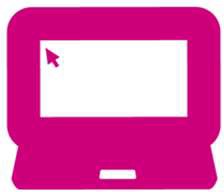 ICT-basisvaardigheden zijn de kennis en vaardigheden die nodig zijn om de werking van computers en netwerken te begrijpen, om te kunnen omgaan met verschillende soorten technologieën en om de bediening, de mogelijkheden en de beperkingen van technologie te begrijpen.www.lesseninvaardigheden.nl – E. Zwanenburg, C.J.L. Rothkrantz	Ver 18.2.1RUBRIC ICT BASISVAARDIGHEDENRUBRIC ICT BASISVAARDIGHEDENRUBRIC ICT BASISVAARDIGHEDENRUBRIC ICT BASISVAARDIGHEDENRUBRIC ICT BASISVAARDIGHEDENGelimiteerd (5)In ontwikkeling (10)Bekwaam (15)Gevorderd (20)Basisbegrippen ICTKan onderdelen van computers en computernetwerken niet allemaal benoemenKan onderdelen van computers en computernetwerkenbenoemen maar weet niet wat de functies zijnKan onderdelen van computers en computernetwerkenbenoemen en deels uitleggen wat de functies zijnKan onderdelen van computers en computernetwerkenbenoemen en uitleggen wat de functies zijnInfrastructuur technologieKan persoonlijke informatie uitsluitend lokaal bewaren  en het lukt niet om deze informatie te ordenen, - ontsluiten en - delen.Kan openbaar toegankelijke relevante en bruikbare informatie niet ontsluiten endelenKan persoonlijke informatie lokaal en op afstand bewaren, maar het lukt niet om deze te ordenen, - ontsluiten en - delen. Kan openbaar toegankelijke relevante en  bruikbare informatie wel ontsluiten maar niet delenKan persoonlijke informatie lokaal en op afstand bewaren en ordenen maar het lukt niet om deze te ontsluiten en - delen.Kan openbaar toegankelijke relevante en bruikbare informatie ontsluiten en delenKan persoonlijke informatie lokaal en op afstand bewaren, ordenen, ontsluiten en delen. Kan openbaar toegankelijke relevante en bruikbare informatie ontsluiten en delenStandaard toepassingen -1Kan Word, Excell en Powerpoint niet effectief en efficiënt gebruiken op basis van vooropgestelde criteria.Kan basishandelingen uitvoeren in Word, Excell en Powerpoint op basis van vooropgestelde criteria..Kan effectief Word, Excell en Powerpoint gebruiken op basis van vooropgestelde criteria.Kan effectief en efficiënt Word, Excell en Powerpoint gebruiken op basis van vooropgestelde criteria.Standaard toepassingen -2Kan beeldbewerking software voor video’s en foto’s niet effectief en efficiënt gebruiken op basis van vooropgesteldecriteriaKan basishandelingen uitvoeren met beeldbewerking software voor video’s en foto’s op basis van vooropgesteldecriteriaKan effectief beeldbewerking software voor video’s en foto’s gebruiken op basis van vooropgestelde criteriaKan effectief en efficiënt beeldbewerking software voor video’s en foto’s gebruiken op basis van vooropgesteldecriteriaVeiligheidIs zich niet bewust van beveiligings- en privacy aspecten van internet gebruik voor zichzelf en voor anderenIs zich bewust van eigen beveiligings- en privacy aspecten van internet gebruik voor zichzelf en voor anderenmaar neemt daartoe geen beveiligingsmaatregelenKan eigen beveiligings- en privacy aspecten van internet gebruik voor zichzelf en voor anderen benoemen en neemtdaartoe soms passende beveiligingsmaatregelenKan eigen beveiligings- en privacy aspecten van internet gebruik voor zichzelf en voor anderen benoemen en treft daartoe passende maatregelen